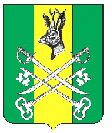 АДМИНИСТРАЦИЯ СЕЛЬСКОГО ПОСЕЛЕНИЯ «НОМОКОНОВСКОЕ»                                  ПОСТАНОВЛЕНИЕ05 мая 2022 года											№ 15с. Номоконово«Об отмене постановления «Об утверждении административного регламента предоставления муниципальной услуги «Принятие решения об использовании донного грунта, извлеченного при проведении дноуглубительных и других работ, связанных с изменением дна и берегов водных объектов на территории сп «Номоконовское» «14» августа 2020  № 33»На основании протеста Читинской межрайонной прокуратуры № 07-20б-2022 г от 15.04.2022 года на постановление № 33 от 14.08.2020 года «Об утверждении административного регламента предоставления муниципальной услуги «Принятие решения об использовании донного грунта, извлеченного при проведении дноуглубительных и других работ, связанных с изменением дна и берегов водных объектов на территории сельского поселения «Номоконовское» администрация сельского поселения «Номоконовское» постановляет:1.Постановление № 33 от 14.08.2020 «Об утверждении административного регламента предоставления муниципальной услуги «Принятие решения об использовании донного грунта, извлеченного при проведении дноуглубительных и других работ, связанных с изменением дна и берегов водных объектов на территории сп «Номоконовское »отменить.2. Настоящее постановление опубликовать (обнародовать) на официальном сайте http:/номоконовское.рф/.Глава сельского поселения «Номоконовское»					С.В. Алексеева